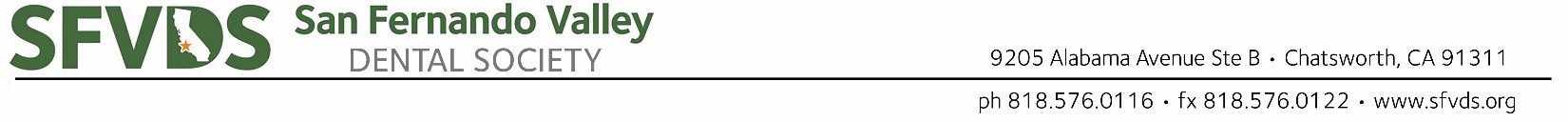 Results of the 2022 – 2023 SFVDS Election2023 President-elect - Irubiel Barbosa, DDS1392023 Treasurer - Alan Taylor, DDS1402023 Secretary - Shukan Kanuga, DDS, MSD1342023-2025 CDA House of Delegates Delegate - Annette Masters, DDS1362023-2025 CDA House of Delegates Delegate - Chi Leung, DDS124CDA 2022 House Of Delegates, Delegates - Michael Whang, DDS124CDA 2022 House Of Delegates, Delegates - Philomena Oboh, DDS127CDA 2022 House Of Delegates, Delegates - Emad Bassali, DDS128CDA 2022 House Of Delegates, Delegates - Irubiel Barbosa, DDS122CDA 2022 House Of Delegates, Delegates - Alan Taylor, DDS124CDA 2022 House Of Delegates, Delegates - Chi Leung, DDS121CDA 2022 House Of Delegates, Delegates - Mehran Abbassian, DDS124CDA 2022 House Of Delegates, Delegates - Mahfouz Gereis, DDS123CDA 2022 House Of Delegates, Delegates - Mike Bromberg, DDS128CDA 2022 House Of Delegates, Delegates - Anita Rathee, DDS128CDA 2022 House Of Delegates, Delegates - Afshin Mazdey, DDS128CDA 2022 House Of Delegates, Delegates - Gib Snow, DDS122CDA 2022 House Of Delegates Alternate Delegates (sponsored)- Anette Masters, DDS126CDA 2022 House Of Delegates Alternate Delegates (sponsored) - Michael Simmons, DMD, MSc, MPH124CDA 2022 House Of Delegates Alternate Delegates (sponsored) - Mahrouz Cohen, DDS126CDA 2022 House Of Delegates Alternate Delegates - Shukan Kanuga, DDS, MSD120CDA 2022 House Of Delegates Alternate Delegates - Mark Amundsen, DDS124CDA 2022 House Of Delegates Alternate Delegates - Sean Sakhai,  DDS123CDA 2022 House Of Delegates Alternate Delegates - Neil Sangani, DDS120CDA 2022 House Of Delegates Alternate Delegates - Taline Kotchounian, DDS120CDA 2022 House Of Delegates Alternate Delegates -Nita Dixit, DDS124CDA 2022 House Of Delegates Alternate Delegates - Ted Feder, DDS122